 For RevivalFor the filling of the Holy SpiritFor preaching and teaching that exalts the Lord Jesus Christ and edifies believersFor the salvation of soulsFor protection & provision for the pastors and their families serving in Rhode IslandFor the sending of laborers for GodFor love and kindness demonstrated by the Pastors of Rhode Island toward one anotherFor the training of faithful menFor courage and strength needed to stand for our Saviour and obey Him in these difficult timesFor the planting of churchesFor commitment and contentment that is demonstrated by a real willingness to deny ourselves and exalt our SaviourTeacher’s & Worker’s Deacons: Wayne Stoner, George BarrettSunday School Teacher’s: Kurtis Radock, George Barrett, Carol Greene, Heather Juneau, 
Becky BenderChildren’s Chapel Workers: Various FamiliesNursery Workers: Various LadiesEvening Children’s Work: Shawna StadnickYouth Leaders: Brian & Nicole BurnsPatch the Pirate: Becky Stoner, Liz Rekowski, Danielle Radock, Heather JuneauYoung Adult Ministry – Pray for wisdom Good News Club - Jackie R, Danielle, R, Heather J, Kurtis R, Gail B, Pastor, Dawn RussoDaily ApplicationDay 11. Read Galatians 4:8-16 through several times.2. Make note of unfamiliar words. Also make note of what the author is trying to communicate in these verse.3. What is the general meaning of this passage?4. Who are the main people in this passage?5.  What is God speaking to you about through these verses after several readings?Church FamilyPrayer For The Unsaved and New Converts
Beth Kenyon & GrandchildrenOngoing Ministry RequestsOur Worship ProgramOur Music and Singing MinistriesOur Evangelistic MinistriesOur Discipleship MinistriesOur Literature MinistriesOur Media MinistriesOur Nursing Home MinistriesOur ACI MinistriesOur Social/Fellowship MinistriesOur Bible Study MinistriesOur Missionary MinistriesOur Children’s MinistriesOur Youth MinistriesOur Adult MinistriesOur Prayer MinistriesOur Benevolence MinistriesDaily ApplicationDay 2Slowly read Galatians 4:8-9. Seek the answers to the who, what, when, where, how of the passage.2. Write down these words and their definitions here.  See Strong’s Concordance, Webster’s Dictionary, etc.a. b. c. d. e. 3.. In your own words summarize the passage.4. Look up any cross references associated with the verse. (Treasury of Scripture Knowledge)5. How may you apply this verse to your life.Daily ApplicationDay 3Slowly read Galatians 4:10-11. Seek the answers to the who, what, when, where, how of the passage.2. Write down these words and their definitions here.  See Strong’s Concordance, Webster’s Dictionary, etc.a. b. c. d. e. 3.. In your own words summarize the passage.4. Look up any cross references associated with the verse. See Treasury of Scripture Knowledge5. How may you apply this verse to your life.Special RequestsThis Week’s		            Our City Ministry (Providence)
Ministries:                                    Summer CampsThis Week’s			John Ludka
Area Pastor:			Community Baptist ChurchThis Week’s			
Civil Servant: (nat)		Supreme Court JusticesThis Week’s		             Panama
Country: 			Juan Carlos Varela – PresidentThis Week’s		 	Wisdom International Trade
Current Events:                         Protection of the UnbornThis Week’s			Alpine Nursing Home
Nursing Home:		Kingston Center Nursing Home
                                                     Westerly Royal Nursing HomeThis Week’s		 	Justin Price
Civil Servants: (loc)                    State Rep District 39This Week’s			Brown
College:			Providence, RIThis Week’s 			Harrison’s ~ Hayes’ 
Family’s:			Houle’s ~ Juneau’sThis Weeks Schools:  		South Kingston Schools

This Weeks Unreached  	Jat of India
People Group:			Pop: 19.3 Million/ Rel: Hinduism Wood River Baptist Church Missionary Prayer RequestsHuss’ – Deputation trip next week

Nair’s  – College Grocery and Property Taxes, Summer Ministry Teams 
Johnson’s (India)  – Labor’s in India, Finances for college near Myanmar.Arlan & Ellen Davis (Fort Dix)  – Suzanne a reservist with cancer, Dorm Ministry, Young soldiers making life changing decisions, Jerry recovery from surgery.Lafreniere’s (Conn.) – Ethel (new convert), New location, Provision,. Marriage to Emily in AprilDanny Croce (Chaplain) – Wayne (new convert), many other new converts, Missionaries	Lafreniere’s (Connecticut) ~ Strother’s (England) 
Davis’ (Military) ~ Wibberely’s (Retired) ~ Weeks’ (Austrailia) 
Mullins’ (England) ~ Davis’ (Providence) ~ Croce’s (Massachusetts Prison)
Hawes’ (Papua New Guinea) ~ Jim Starr (India) ~ Gideon’s ~ Gavitt’s (Alaska)
Johnson’s (India) ~ Palmer’s (Orphanage India) ~ Dacuyan’s (Philippines) 
Halstead’s (Kenya) ~ Mederios (Hawaii) ~ Nair’s (India) ~ Fritz’s (Cape Verde) 
William’s (Wales) ~ Mills (India) ~ Huss’ (Navy Base Groton)Daily ApplicationDay 4Slowly read Galatians 4:12-14. Seek the answers to the who, what, when, where, how of the passage.2. Write down these words and their definitions here.  See Strong’s Concordance, Webster’s Dictionary, etc.a. b. c. d. e. 3.. In your own words summarize the passage.4. Look up any cross references associated with the verse. See Treasury of Scripture Knowledge5. How may you apply this verse to your life.

Daily ApplicationDay 5Slowly read Galatians 4:15-16. Seek the answers to the who, what, when, where, how of the passage.2. Write down these words and their definitions here.  See Strong’s Concordance, Webster’s Dictionary, etc.a. b. c. d. e. 3.. In your own words summarize the passage.4. Look up any cross references associated with the verse. See Treasury of Scripture Knowledge5. How may you apply this verse to your life.Wood River Baptist Church
WRBC Members & Loved Ones With Physical Ailments
     Sylvia Taylor ~ M. Burns  ~ Scott Burns ~ Becky Bender
     Owen Tefft  ~ Dennis Shea  ~ Liz Blair

WRBC Upcoming Events
Ladies’ Dinner with Special Speaker Gail Cooper – May 17 – 6:30
Special Meeting – May 19 – Following Service
Father/Son Retreat – May 24-25 
Believer’s Baptism – May 26
CEF Prayer Breakfast – June 1 – 8:30 AM
Ladies Retreat – June 7-8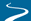 Our Greatest Needs:  Evangelism
      The Burden ~ The Labourers ~ The Purification ~ The Opportunities    
      The Empowerment for Soul winning
Our Greatest Needs:  Preaching
      That is clear ~ Pointed ~ Convincing ~ God-glorifying ~Believer-            
      edifying
Our Greatest Needs:  Revival
      In me Personally ~ In my Family ~ In my Church ~ In my Nation ~     
     In the World
Our Greatest Needs: Personal Worship
        In the Study of the Word ~In Fellowship with Others ~ In Personal 
       & Family Prayer ~ In Confession of Sins ~ In Steadfastness in These
 Down The Road
Backyard Bible Clubs ~ Baptist Friends ~ Summer Camp ~ VBS
Special Requests International Baptist Church of Providence ~ Heritage Baptist  Church Portsmouth
Our Worship Psalm 100:3 Know ye that the LORD he is God: it is he that hath made us, and not we ourselves; we are his people and the sheep of his pasture.  
Psalm 96:9 O worship the LORD in the beauty of holiness: fear before him, all the earth. John 4:23 But the hour cometh, and now is, when the true worshippers shall worship the Father in spirit and in truth: for the Father seeketh such to worship him. I Peter 2:2 As newborn babes, desire the sincere milk of the word, that ye may grow thereby: James 1:21 Wherefore lay apart all filthiness and superfluity of naughtiness, and receive with meekness the engrafted word, which is able to save your souls. 1 John 1:9 If we confess our sins, he is faithful and just to forgive us our sins, and to cleanse us from all unrighteousness. Joshua 1:8 This book of the law shall not depart out of thy mouth; but thou shalt meditate therein day and night, that thou mayest observe to do according to all that is written therein: for then thou shalt make thy way prosperous, and then thou shalt have good success. Hebrews 4:16 Let us therefore come boldly unto the throne of grace, that we may obtain mercy, and find grace to help in time of need. Matthew 6:33 But seek ye first the kingdom of God, and his righteousness; and all these things shall be added unto you. Galatians 6:9 And let us not be weary in well doing: for in due season we shall reap, if we faint not. Daily ApplicationDay 6Review what you have learned from Day 2.Review what you have learned from Day 3.Review what you have learned from Day 4.Review what you have learned from Day 5.What overall application does this principle lead you to make?Write out a prayer asking God to help you live this out?Other Prayer Requests and Notes“Here A Little, 
               There A Little…”A Devotional Ministry of Wood River Baptist ChurchGalatians 4:8-16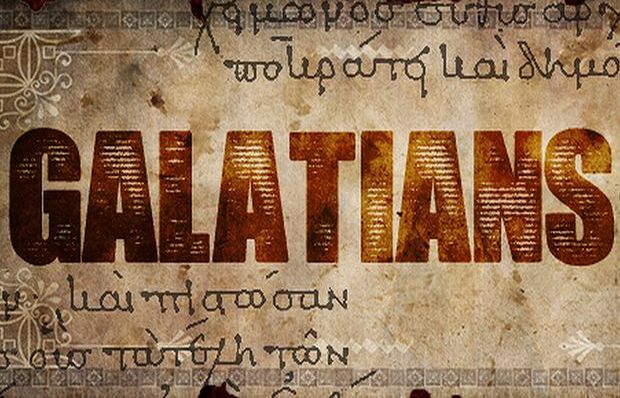 For precept must be upon precept, 
precept upon precept; line upon line, line upon line; 
here a little, and there a little:  
Isaiah 28:10Barrett, George Joanne    Georgie
Bender, Chris, Becky
Bjork, Paul, Courtney, Reagan, Sawyer
Blake Wil, Sue, Alli F.
Blair, Bob, Gail
Blum, Jamie, Rochelle
Boisclair, John Dawn, Catelyn Chelsea, Stephanie, Chad
Brown, Bob Becka
Alex, Martin N. Robert A.
Burns, Brian, Nicole, Maisie, Nola, Alistar, Esme 
Burns, StellaBurns, Mark, Debbie 
Carr, Bob, Carol
Carney, Scott, Rebecca, Kynzie, Skylar
Cooke, Jason, Cara, Kinsley, Anna
Coutcher, Cheryl
Dalton, Heather, John, Jaeliana, Haven
Dimon, Adam
Doweiko, David
Fayerweather, Ed
Filippini, Karina, Vitoria
Fillmore, John, Beth
Garcia, Mike, Ellen, Ashley, Brianna, Michael Goodwin, Marylee
Greene,  CarolGreene, Trevor
Harrison, Peter, Debbie Hayes, Dan, Paige, Charles, Lily, Hannah
Houle, Dawn, Connor
Jacome, Joseph, 
Juneau, Pastor, Heather, Riley, Lilyana, Chloe, Avery, Bailey
Kenyon, Ross, Becka, Aaron, Clayton
Kinnes, Brenda, William, Liam, Kellen, Brenna, Gracen
Klippel, Jon Rhonda 
Lathrop, Dawn
Leonetti, Holly Mondo
May, Linda
McNaulty, DonMosher, Rich, Jessica, Riley, Hailey, Levi
Pratt, Jeannie
Radock, Jacky Ken
Radock, Kurtis, Danielle, Gavin A. Ava, Evelyn
Rekowski, Don & Liz, Silas
Rensis, Jen, Madelyn
Richard, Valerie Jasmine, Desire
Roberts, Sean, Jen, Jayden
Rogers, Chantelle, Lily Sciabarrasi, Samuel, Ina, Isabel, VinnySchuelke, Cory, Casey
Shaw, Ann
Shea Dennis Ann
Shimkus-Heath, Austin
Shippee, Chris, Mandy
Stringham, Stephen, Michelle, Asia, 
St. Clair Thomas, Joan
Stadnick, Shawna, Rich, Thor, Scarlet
Standish, Steven 
Stoner, Wayne Rebecca
Courtney Julia, Andrew Kara, Aaron,  EJ, JohnnyStoner, Sylvia 
Taylor, Jim Sylvia
Tefft, Owen 
Tefft, Aaron, Jennifer, Amber, Kaleb, Joanna, Liberty
Tefft, Owen, Jodi, Amber
Thompson, Scott, Dorothy, Breanna, Austin, Georgia
Wilsey, Ellie
Winters, Dawn Joel
          Jonathan, Jeremy
Woodmansee, Winnie